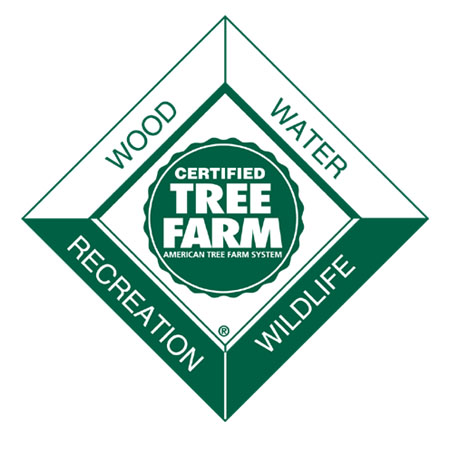 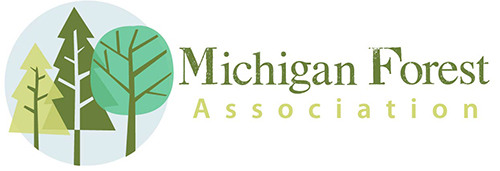 Great Forests Make Great LakesMFA & MI Tree Farm - Combined Annual Meeting (MFA's 45th!) Learn how forests influence water and discover what makes our Lakes Great.Tour the Au Sable and Rifle River watersheds on Saturday.TAWAS BAY BEACH RESORT & CONFERENCE CENTER300 East Bay Street, East Tawas, MI  48730  FRIDAY AND SATURDAY, SEPTEMBER 22 and 23, 2017(Early bird discount until September 1, 2017)(Use the back of the form, if necessary, for additional registrants.)Address:  ________________________________________________________________________________________	City:  ____________________________ State: __________Zip:  ______________  Phone:  (_____)________________Alternate phone:  (_____)________________ E-mail:  ____________________________________________________Full meeting registration includes all costs (Friday meeting, lunch & Banquet, Saturday bus tour & lunch) except lodging.Please make checks payable to Michigan Forest Association and mail to MFA at the address below.  To register online, please visit the MFA website at www.MichiganForests.org for EventBrite link.Tawas Bay Beach Resort: 989-362-8601 or www.TawasBayBeachResort.com [block of rooms for $95 to $120]Other hotels are nearby and Tawas Point State Park is 4 miles away.  Confirmation, maps and final program will be sent to registrants. This information will also be in Leaves Summer 2017 and on the MFA web site.Please register early.  Please phone or email to check availability after September 1.FULL NAME(S)ADULTCHILD(AGE)PLEASE SPECIFY  DIETARY RESTRICTIONSRegistration Type (per person)Cost (Before  Sept. 1)Cost       (After Sept. 1)Number of PeopleAmount DueCouple full registration (MFA & Tree Farm members)$140$180Couple full registration (non-members)$160$200Adult full registration (MFA & Tree Farm members)$80$100Adult full registration (non-members)$90$110Children ages 5-17 (4 and under are free)$50$60Friday program only with lunch $25$30Friday program only with Banquet$35$40Friday program only with lunch and Banquet$60$70Saturday bus tour only with lunch$40$50Raffle tickets - $5 each – Chain saw, Maple tableTotal enclosed 